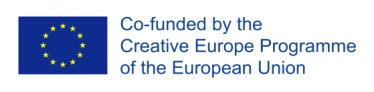 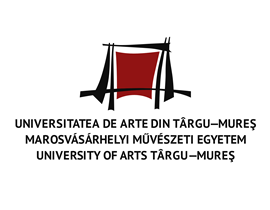 ANEXA 2DECLARAȚIE PE PROPRIA RĂSPUNDERE
Subsemnatul/Subsemnata__________________________________________________________________Născut(ă) în _______________________________la data _______________________________Adresa de domiciliu______________________________________________________________Județ_____________ Țara_______________DECLAR PE PROPRIA RĂSPUNDERE CĂA) piesa de teatru intitulată: ------------------------------------------------------------------------------------------------------------------------și trimisă CONCURSULUI EUROPEAN DE DRAMATURGIE POP DRAMA îndeplinește următoarele cerințe:este scrisă în limba română;este originală (textul trimis îmi aparține ca unic autor în integralitatea sa, nu a fost copiat, tradus, reprodus și/sau modificat după opera literară, figurativă sau similară a unui alt autor);nu a fost publicată (nu a fost vreodată publicată, integral sau parțial, în nicio formă și pe niciun suport);nu a fost interpretată vreodata (în nici o formă, integral sau parțial, în mod direct sau cu ajutorul unor instrumente electronice, incluzând lectura publică);se încadreaza în standardul impus (între 40 – 60 pagini, spațiate la 2 rânduri, font Times New Roman, dimensiune 12)până la data semnării prezentei declarații nu a câștigat vreun premiu B) Am înțeles în întregime regulamentul concursului POP DRAMA și sunt de acord cu acesta. Subsemnatul se angajează să notifice prompt orice circumstanță care ar plasa piesa trimisă în afara regulamentului (câștigarea unui premiu, interpretare publică etc.).Confirm că informațiile furnizate în acest formular sunt corecte și complete.Imi dau acordul ca datele personale să fie procesate conform legislației în vigoare.Participanții își păstrează drepturile de autor asupra textelor trimise, dar acordă Universității de Arte din Târgu-Mureș, precum și partenerilor acesteia din cadrul proiectului POP DRAMA, dreptul de a produce, modifica, interpreta și/sau tipări piesa trimisă, inclusiv pe orice platformă on-line, precum și de a o folosi în toate etapele și activitățile competiției în cauză, fără alte obligații.Data_________________			 Semnătura_________________________________